проект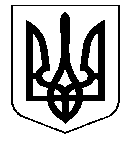 УКРАЇНАНОСІВСЬКА  МІСЬКА  РАДАНОСІВСЬКОГО  РАЙОНУ ЧЕРНІГІВСЬКОЇ  ОБЛАСТІВИКОНАВЧИЙ  КОМІТЕТР І Ш Е Н Н Я15  грудня  2017 року	м. Носівка	№   Про Програму  відзначення  державних та  професійних свят, ювілейних дат, здійснення представницьких та інших заходів  Носівської міської ради на 2018 рік	З метою забезпечення належної організації відзначення державних та професійних свят, ювілейних дат, заохочення за заслуги перед Носівщиною, здійснення представницьких та інших заходів,  керуючись                             статтею 42 Закону України “Про місцеве самоврядування в Україні”, статтею 91 Бюджетного кодексу України, виконавчий комітет міської ради  вирішив:1. Схвалити  проект  Програми  відзначення  державних та  професійних свят, ювілейних дат, здійснення представницьких та інших заходів Носівської міської ради  на 2018 рік (додається).2. Подати проект вищезазначеної Програми та проект рішення до неї  без змін та доповнень на розгляд постійних комісій та міської ради.3. Контроль за виконанням даного рішення покласти на виконавчий комітет міської ради.   Міський голова                                                В.М. Ігнатченко